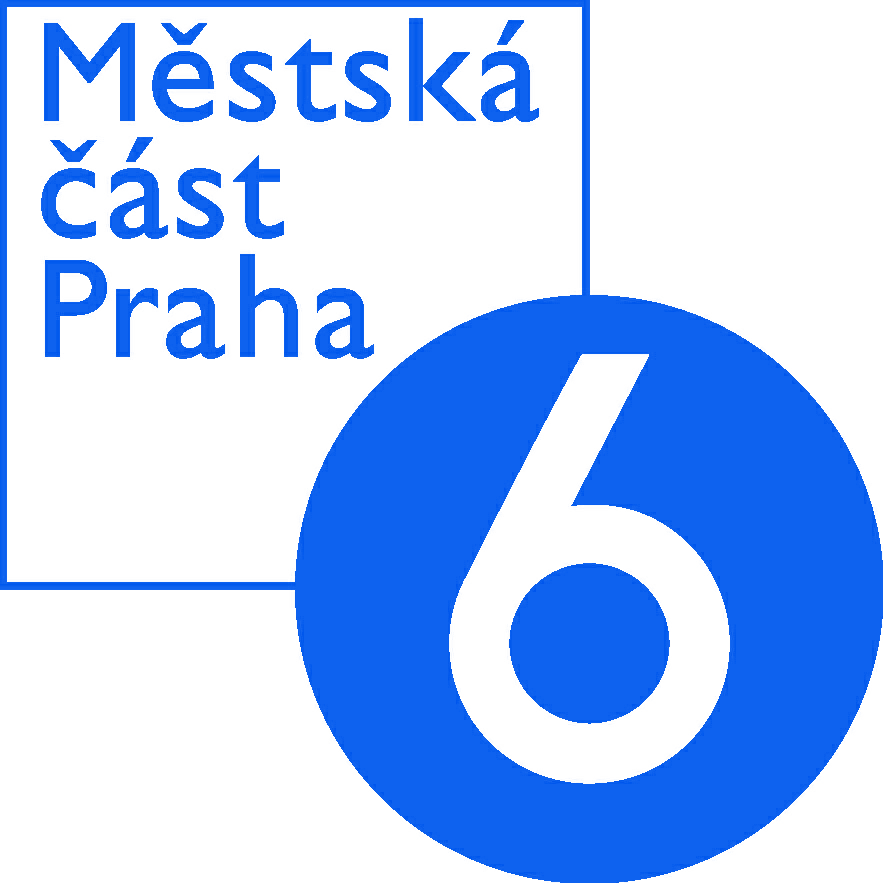 Odbor školství, kultury a sportuOdbor školství, kultury a sportuOdbor školství, kultury a sportuOdbor školství, kultury a sportuOdbor školství, kultury a sportuOdbor školství, kultury a sportuOdbor školství, kultury a sportuOdbor školství, kultury a sportuOdbor školství, kultury a sportuOBJEDNÁVKA č.:OBJEDNÁVKA č.:OBJEDNÁVKA č.:OBJEDNÁVKA č.:OBJEDNÁVKA č.:OBJEDNÁVKA č.:OBJEDNÁVKA č.:OBJEDNÁVKA č.:OBJEDNÁVKA č.:OBJEDNÁVKA č.:OBJEDNÁVKA č.:OBJEDNÁVKA č.:OBJEDNÁVKA č.:OŠKS/00127/2016OŠKS/00127/2016OŠKS/00127/2016OŠKS/00127/2016OŠKS/00127/2016OŠKS/00127/2016OŠKS/00127/2016OŠKS/00127/2016OŠKS/00127/2016ODBĚRATEL:ODBĚRATEL:ODBĚRATEL:ODBĚRATEL:ODBĚRATEL:ODBĚRATEL:ODBĚRATEL:ODBĚRATEL:ODBĚRATEL:ODBĚRATEL:ODBĚRATEL:ODBĚRATEL:DODAVATEL:DODAVATEL:DODAVATEL:DODAVATEL:DODAVATEL:DODAVATEL:DODAVATEL:DODAVATEL:Městská část Praha 6Městská část Praha 6Městská část Praha 6Městská část Praha 6Městská část Praha 6Městská část Praha 6Městská část Praha 6Městská část Praha 6Městská část Praha 6Městská část Praha 6Městská část Praha 6Ostrovy s.r.o.Ostrovy s.r.o.Ostrovy s.r.o.Ostrovy s.r.o.Ostrovy s.r.o.Ostrovy s.r.o.Odbor školství, kultury a sportuOdbor školství, kultury a sportuOdbor školství, kultury a sportuOdbor školství, kultury a sportuOdbor školství, kultury a sportuOdbor školství, kultury a sportuOdbor školství, kultury a sportuOdbor školství, kultury a sportuOdbor školství, kultury a sportuOdbor školství, kultury a sportuOdbor školství, kultury a sportuČs. armády 601/23Čs. armády 601/23Čs. armády 601/23Čs. armády 601/23Čs. armády 601/23Čs. armády 601/23Čs. armády 601/23Čs. armády 601/23Čs. armády 601/23Čs. armády 601/23Čs. armády 601/23Slunná 541/27 Slunná 541/27 Slunná 541/27 Slunná 541/27 Slunná 541/27 Slunná 541/27 160521605216052160521605216052Praha 6Praha 6Praha 6Praha 6Praha 6162001620016200Praha 6Praha 6Praha 6Zapsán v RES dne 1. 7. 1973Zapsán v RES dne 1. 7. 1973Zapsán v RES dne 1. 7. 1973Zapsán v RES dne 1. 7. 1973Zapsán v RES dne 1. 7. 1973Zapsán v RES dne 1. 7. 1973Zapsán v RES dne 1. 7. 1973Zapsán v RES dne 1. 7. 1973Zapsán v RES dne 1. 7. 1973Zapsán v RES dne 1. 7. 1973Zapsán v RES dne 1. 7. 1973Zapsán v RES dne 1. 7. 1973Peněžní ústav: ČS a. s., pob. Praha 6, Vítězné nám.Peněžní ústav: ČS a. s., pob. Praha 6, Vítězné nám.Peněžní ústav: ČS a. s., pob. Praha 6, Vítězné nám.Peněžní ústav: ČS a. s., pob. Praha 6, Vítězné nám.Peněžní ústav: ČS a. s., pob. Praha 6, Vítězné nám.Peněžní ústav: ČS a. s., pob. Praha 6, Vítězné nám.Peněžní ústav: ČS a. s., pob. Praha 6, Vítězné nám.Peněžní ústav: ČS a. s., pob. Praha 6, Vítězné nám.Peněžní ústav: ČS a. s., pob. Praha 6, Vítězné nám.Peněžní ústav: ČS a. s., pob. Praha 6, Vítězné nám.Peněžní ústav: ČS a. s., pob. Praha 6, Vítězné nám.Peněžní ústav: ČS a. s., pob. Praha 6, Vítězné nám.č. ú.  27-2000866399/0800č. ú.  27-2000866399/0800č. ú.  27-2000866399/0800č. ú.  27-2000866399/0800č. ú.  27-2000866399/0800č. ú.  27-2000866399/0800č. ú.  27-2000866399/0800č. ú.  27-2000866399/0800č. ú.  27-2000866399/0800č. ú.  27-2000866399/0800č. ú.  27-2000866399/0800č. ú.  27-2000866399/0800Tel:Tel:Tel:Fax:Fax:420 224 313 302420 224 313 302420 224 313 302420 224 313 302420 224 313 302420 224 313 302420 224 313 302420 224 313 302420 224 313 302420 224 313 302Fax:Fax:Fax:E:E:podateln@praha6.cz, www.praha6.czpodateln@praha6.cz, www.praha6.czpodateln@praha6.cz, www.praha6.czpodateln@praha6.cz, www.praha6.czpodateln@praha6.cz, www.praha6.czpodateln@praha6.cz, www.praha6.czpodateln@praha6.cz, www.praha6.czpodateln@praha6.cz, www.praha6.czpodateln@praha6.cz, www.praha6.czpodateln@praha6.cz, www.praha6.czE:E:E:IČO:IČO:0006370300063703000637030006370300063703DIČ:CZ00063703CZ00063703CZ00063703CZ00063703IČO:IČO:IČO:27232948DIČ:DIČ:DIČ:CZ27232948Příjemce dodávky:Příjemce dodávky:Příjemce dodávky:Příjemce dodávky:Příjemce dodávky:Příjemce dodávky:Odbor školství, kultury a sportuOdbor školství, kultury a sportuOdbor školství, kultury a sportuOdbor školství, kultury a sportuOdbor školství, kultury a sportuOdbor školství, kultury a sportuOdbor školství, kultury a sportuOdbor školství, kultury a sportuOdbor školství, kultury a sportuOdbor školství, kultury a sportuOdbor školství, kultury a sportuOdbor školství, kultury a sportuOdbor školství, kultury a sportuOdbor školství, kultury a sportuOdbor školství, kultury a sportuOdbor školství, kultury a sportuKontaktní osoba:Kontaktní osoba:Kontaktní osoba:Kontaktní osoba:Kontaktní osoba:Kontaktní osoba:Krištofová KristýnaKrištofová KristýnaKrištofová KristýnaKrištofová KristýnaKrištofová KristýnaSpojení:Spojení:Spojení:Spojení:Spojení:Spojení:602 354 920602 354 920602 354 920PŘEDMĚT OBJEDNÁVKYPŘEDMĚT OBJEDNÁVKYPŘEDMĚT OBJEDNÁVKYPŘEDMĚT OBJEDNÁVKYPŘEDMĚT OBJEDNÁVKYPŘEDMĚT OBJEDNÁVKYPŘEDMĚT OBJEDNÁVKYPŘEDMĚT OBJEDNÁVKYPŘEDMĚT OBJEDNÁVKYPŘEDMĚT OBJEDNÁVKYPŘEDMĚT OBJEDNÁVKYPŘEDMĚT OBJEDNÁVKYPŘEDMĚT OBJEDNÁVKYPŘEDMĚT OBJEDNÁVKYPŘEDMĚT OBJEDNÁVKYPŘEDMĚT OBJEDNÁVKYPŘEDMĚT OBJEDNÁVKYPŘEDMĚT OBJEDNÁVKYPŘEDMĚT OBJEDNÁVKYPŘEDMĚT OBJEDNÁVKYPŘEDMĚT OBJEDNÁVKYPŘEDMĚT OBJEDNÁVKYNa výše uvedenou adresu objednáváme:Na výše uvedenou adresu objednáváme:Na výše uvedenou adresu objednáváme:Na výše uvedenou adresu objednáváme:Na výše uvedenou adresu objednáváme:Na výše uvedenou adresu objednáváme:Na výše uvedenou adresu objednáváme:Na výše uvedenou adresu objednáváme:Na výše uvedenou adresu objednáváme:Na výše uvedenou adresu objednáváme:Na výše uvedenou adresu objednáváme:Na výše uvedenou adresu objednáváme:Na výše uvedenou adresu objednáváme:Na výše uvedenou adresu objednáváme:Na výše uvedenou adresu objednáváme:Na výše uvedenou adresu objednáváme:Na výše uvedenou adresu objednáváme:Na výše uvedenou adresu objednáváme:Na výše uvedenou adresu objednáváme:Na výše uvedenou adresu objednáváme:Na výše uvedenou adresu objednáváme:Na výše uvedenou adresu objednáváme:Kompletní technické a organizační zajištění Opery v Šárce - představení Dvě vdovy Bedřicha Smetany dne 3. 9. 2016 od 14:00 hod. v místě přírodního divadla v Šárce. Konkrétně – stavba podia, kompletní ozvučení, karimatky pro diváky, tisk veškerých propagačních plakátů, tisk programů, propagace a marketing, zázemí pro účinkující, toalety, zdravotní služba, produkce, konzumní rekvizity, pojištění a organizace tiskové konference.
3312/5169, ORJ 0602
Akce: Opera v ŠárceKompletní technické a organizační zajištění Opery v Šárce - představení Dvě vdovy Bedřicha Smetany dne 3. 9. 2016 od 14:00 hod. v místě přírodního divadla v Šárce. Konkrétně – stavba podia, kompletní ozvučení, karimatky pro diváky, tisk veškerých propagačních plakátů, tisk programů, propagace a marketing, zázemí pro účinkující, toalety, zdravotní služba, produkce, konzumní rekvizity, pojištění a organizace tiskové konference.
3312/5169, ORJ 0602
Akce: Opera v ŠárceKompletní technické a organizační zajištění Opery v Šárce - představení Dvě vdovy Bedřicha Smetany dne 3. 9. 2016 od 14:00 hod. v místě přírodního divadla v Šárce. Konkrétně – stavba podia, kompletní ozvučení, karimatky pro diváky, tisk veškerých propagačních plakátů, tisk programů, propagace a marketing, zázemí pro účinkující, toalety, zdravotní služba, produkce, konzumní rekvizity, pojištění a organizace tiskové konference.
3312/5169, ORJ 0602
Akce: Opera v ŠárceKompletní technické a organizační zajištění Opery v Šárce - představení Dvě vdovy Bedřicha Smetany dne 3. 9. 2016 od 14:00 hod. v místě přírodního divadla v Šárce. Konkrétně – stavba podia, kompletní ozvučení, karimatky pro diváky, tisk veškerých propagačních plakátů, tisk programů, propagace a marketing, zázemí pro účinkující, toalety, zdravotní služba, produkce, konzumní rekvizity, pojištění a organizace tiskové konference.
3312/5169, ORJ 0602
Akce: Opera v ŠárceKompletní technické a organizační zajištění Opery v Šárce - představení Dvě vdovy Bedřicha Smetany dne 3. 9. 2016 od 14:00 hod. v místě přírodního divadla v Šárce. Konkrétně – stavba podia, kompletní ozvučení, karimatky pro diváky, tisk veškerých propagačních plakátů, tisk programů, propagace a marketing, zázemí pro účinkující, toalety, zdravotní služba, produkce, konzumní rekvizity, pojištění a organizace tiskové konference.
3312/5169, ORJ 0602
Akce: Opera v ŠárceKompletní technické a organizační zajištění Opery v Šárce - představení Dvě vdovy Bedřicha Smetany dne 3. 9. 2016 od 14:00 hod. v místě přírodního divadla v Šárce. Konkrétně – stavba podia, kompletní ozvučení, karimatky pro diváky, tisk veškerých propagačních plakátů, tisk programů, propagace a marketing, zázemí pro účinkující, toalety, zdravotní služba, produkce, konzumní rekvizity, pojištění a organizace tiskové konference.
3312/5169, ORJ 0602
Akce: Opera v ŠárceKompletní technické a organizační zajištění Opery v Šárce - představení Dvě vdovy Bedřicha Smetany dne 3. 9. 2016 od 14:00 hod. v místě přírodního divadla v Šárce. Konkrétně – stavba podia, kompletní ozvučení, karimatky pro diváky, tisk veškerých propagačních plakátů, tisk programů, propagace a marketing, zázemí pro účinkující, toalety, zdravotní služba, produkce, konzumní rekvizity, pojištění a organizace tiskové konference.
3312/5169, ORJ 0602
Akce: Opera v ŠárceKompletní technické a organizační zajištění Opery v Šárce - představení Dvě vdovy Bedřicha Smetany dne 3. 9. 2016 od 14:00 hod. v místě přírodního divadla v Šárce. Konkrétně – stavba podia, kompletní ozvučení, karimatky pro diváky, tisk veškerých propagačních plakátů, tisk programů, propagace a marketing, zázemí pro účinkující, toalety, zdravotní služba, produkce, konzumní rekvizity, pojištění a organizace tiskové konference.
3312/5169, ORJ 0602
Akce: Opera v ŠárceKompletní technické a organizační zajištění Opery v Šárce - představení Dvě vdovy Bedřicha Smetany dne 3. 9. 2016 od 14:00 hod. v místě přírodního divadla v Šárce. Konkrétně – stavba podia, kompletní ozvučení, karimatky pro diváky, tisk veškerých propagačních plakátů, tisk programů, propagace a marketing, zázemí pro účinkující, toalety, zdravotní služba, produkce, konzumní rekvizity, pojištění a organizace tiskové konference.
3312/5169, ORJ 0602
Akce: Opera v ŠárceKompletní technické a organizační zajištění Opery v Šárce - představení Dvě vdovy Bedřicha Smetany dne 3. 9. 2016 od 14:00 hod. v místě přírodního divadla v Šárce. Konkrétně – stavba podia, kompletní ozvučení, karimatky pro diváky, tisk veškerých propagačních plakátů, tisk programů, propagace a marketing, zázemí pro účinkující, toalety, zdravotní služba, produkce, konzumní rekvizity, pojištění a organizace tiskové konference.
3312/5169, ORJ 0602
Akce: Opera v ŠárceKompletní technické a organizační zajištění Opery v Šárce - představení Dvě vdovy Bedřicha Smetany dne 3. 9. 2016 od 14:00 hod. v místě přírodního divadla v Šárce. Konkrétně – stavba podia, kompletní ozvučení, karimatky pro diváky, tisk veškerých propagačních plakátů, tisk programů, propagace a marketing, zázemí pro účinkující, toalety, zdravotní služba, produkce, konzumní rekvizity, pojištění a organizace tiskové konference.
3312/5169, ORJ 0602
Akce: Opera v ŠárceKompletní technické a organizační zajištění Opery v Šárce - představení Dvě vdovy Bedřicha Smetany dne 3. 9. 2016 od 14:00 hod. v místě přírodního divadla v Šárce. Konkrétně – stavba podia, kompletní ozvučení, karimatky pro diváky, tisk veškerých propagačních plakátů, tisk programů, propagace a marketing, zázemí pro účinkující, toalety, zdravotní služba, produkce, konzumní rekvizity, pojištění a organizace tiskové konference.
3312/5169, ORJ 0602
Akce: Opera v ŠárceKompletní technické a organizační zajištění Opery v Šárce - představení Dvě vdovy Bedřicha Smetany dne 3. 9. 2016 od 14:00 hod. v místě přírodního divadla v Šárce. Konkrétně – stavba podia, kompletní ozvučení, karimatky pro diváky, tisk veškerých propagačních plakátů, tisk programů, propagace a marketing, zázemí pro účinkující, toalety, zdravotní služba, produkce, konzumní rekvizity, pojištění a organizace tiskové konference.
3312/5169, ORJ 0602
Akce: Opera v ŠárceKompletní technické a organizační zajištění Opery v Šárce - představení Dvě vdovy Bedřicha Smetany dne 3. 9. 2016 od 14:00 hod. v místě přírodního divadla v Šárce. Konkrétně – stavba podia, kompletní ozvučení, karimatky pro diváky, tisk veškerých propagačních plakátů, tisk programů, propagace a marketing, zázemí pro účinkující, toalety, zdravotní služba, produkce, konzumní rekvizity, pojištění a organizace tiskové konference.
3312/5169, ORJ 0602
Akce: Opera v ŠárceKompletní technické a organizační zajištění Opery v Šárce - představení Dvě vdovy Bedřicha Smetany dne 3. 9. 2016 od 14:00 hod. v místě přírodního divadla v Šárce. Konkrétně – stavba podia, kompletní ozvučení, karimatky pro diváky, tisk veškerých propagačních plakátů, tisk programů, propagace a marketing, zázemí pro účinkující, toalety, zdravotní služba, produkce, konzumní rekvizity, pojištění a organizace tiskové konference.
3312/5169, ORJ 0602
Akce: Opera v ŠárceKompletní technické a organizační zajištění Opery v Šárce - představení Dvě vdovy Bedřicha Smetany dne 3. 9. 2016 od 14:00 hod. v místě přírodního divadla v Šárce. Konkrétně – stavba podia, kompletní ozvučení, karimatky pro diváky, tisk veškerých propagačních plakátů, tisk programů, propagace a marketing, zázemí pro účinkující, toalety, zdravotní služba, produkce, konzumní rekvizity, pojištění a organizace tiskové konference.
3312/5169, ORJ 0602
Akce: Opera v ŠárceKompletní technické a organizační zajištění Opery v Šárce - představení Dvě vdovy Bedřicha Smetany dne 3. 9. 2016 od 14:00 hod. v místě přírodního divadla v Šárce. Konkrétně – stavba podia, kompletní ozvučení, karimatky pro diváky, tisk veškerých propagačních plakátů, tisk programů, propagace a marketing, zázemí pro účinkující, toalety, zdravotní služba, produkce, konzumní rekvizity, pojištění a organizace tiskové konference.
3312/5169, ORJ 0602
Akce: Opera v ŠárceKompletní technické a organizační zajištění Opery v Šárce - představení Dvě vdovy Bedřicha Smetany dne 3. 9. 2016 od 14:00 hod. v místě přírodního divadla v Šárce. Konkrétně – stavba podia, kompletní ozvučení, karimatky pro diváky, tisk veškerých propagačních plakátů, tisk programů, propagace a marketing, zázemí pro účinkující, toalety, zdravotní služba, produkce, konzumní rekvizity, pojištění a organizace tiskové konference.
3312/5169, ORJ 0602
Akce: Opera v ŠárceKompletní technické a organizační zajištění Opery v Šárce - představení Dvě vdovy Bedřicha Smetany dne 3. 9. 2016 od 14:00 hod. v místě přírodního divadla v Šárce. Konkrétně – stavba podia, kompletní ozvučení, karimatky pro diváky, tisk veškerých propagačních plakátů, tisk programů, propagace a marketing, zázemí pro účinkující, toalety, zdravotní služba, produkce, konzumní rekvizity, pojištění a organizace tiskové konference.
3312/5169, ORJ 0602
Akce: Opera v ŠárceKompletní technické a organizační zajištění Opery v Šárce - představení Dvě vdovy Bedřicha Smetany dne 3. 9. 2016 od 14:00 hod. v místě přírodního divadla v Šárce. Konkrétně – stavba podia, kompletní ozvučení, karimatky pro diváky, tisk veškerých propagačních plakátů, tisk programů, propagace a marketing, zázemí pro účinkující, toalety, zdravotní služba, produkce, konzumní rekvizity, pojištění a organizace tiskové konference.
3312/5169, ORJ 0602
Akce: Opera v ŠárceKompletní technické a organizační zajištění Opery v Šárce - představení Dvě vdovy Bedřicha Smetany dne 3. 9. 2016 od 14:00 hod. v místě přírodního divadla v Šárce. Konkrétně – stavba podia, kompletní ozvučení, karimatky pro diváky, tisk veškerých propagačních plakátů, tisk programů, propagace a marketing, zázemí pro účinkující, toalety, zdravotní služba, produkce, konzumní rekvizity, pojištění a organizace tiskové konference.
3312/5169, ORJ 0602
Akce: Opera v ŠárceKompletní technické a organizační zajištění Opery v Šárce - představení Dvě vdovy Bedřicha Smetany dne 3. 9. 2016 od 14:00 hod. v místě přírodního divadla v Šárce. Konkrétně – stavba podia, kompletní ozvučení, karimatky pro diváky, tisk veškerých propagačních plakátů, tisk programů, propagace a marketing, zázemí pro účinkující, toalety, zdravotní služba, produkce, konzumní rekvizity, pojištění a organizace tiskové konference.
3312/5169, ORJ 0602
Akce: Opera v ŠárceTermín plnění:Termín plnění:Termín plnění:Termín plnění:Termín plnění:03. 09. 201603. 09. 201603. 09. 201603. 09. 201603. 09. 201603. 09. 201603. 09. 201603. 09. 201603. 09. 201603. 09. 201603. 09. 201603. 09. 201603. 09. 201603. 09. 201603. 09. 201603. 09. 201603. 09. 2016Cena sjednaná dohodou ve výši:Cena sjednaná dohodou ve výši:Cena sjednaná dohodou ve výši:Cena sjednaná dohodou ve výši:Cena sjednaná dohodou ve výši:Cena sjednaná dohodou ve výši:Cena sjednaná dohodou ve výši:Cena sjednaná dohodou ve výši:Cena sjednaná dohodou ve výši:681 847,00681 847,00681 847,00681 847,00681 847,00681 847,00681 847,00Kč s DPHKč s DPHKč s DPHKč s DPHKč s DPHKč s DPHNa faktuře uveďte vždy naše IČO, DIČ, číslo objednávky a připojte potvrzení příjemce dodávky o převzetí zboží nebo provedení práce. Bez potvrzení o převzetí zboží nebo provedení práce nebude faktura proplacena. Práce nad rámec této objednávky nebudou bez písemného souhlasu objednatele proplaceny. Splatnost faktury bude nejméně 15 dnů od data jejího doručení.Na faktuře uveďte vždy naše IČO, DIČ, číslo objednávky a připojte potvrzení příjemce dodávky o převzetí zboží nebo provedení práce. Bez potvrzení o převzetí zboží nebo provedení práce nebude faktura proplacena. Práce nad rámec této objednávky nebudou bez písemného souhlasu objednatele proplaceny. Splatnost faktury bude nejméně 15 dnů od data jejího doručení.Na faktuře uveďte vždy naše IČO, DIČ, číslo objednávky a připojte potvrzení příjemce dodávky o převzetí zboží nebo provedení práce. Bez potvrzení o převzetí zboží nebo provedení práce nebude faktura proplacena. Práce nad rámec této objednávky nebudou bez písemného souhlasu objednatele proplaceny. Splatnost faktury bude nejméně 15 dnů od data jejího doručení.Na faktuře uveďte vždy naše IČO, DIČ, číslo objednávky a připojte potvrzení příjemce dodávky o převzetí zboží nebo provedení práce. Bez potvrzení o převzetí zboží nebo provedení práce nebude faktura proplacena. Práce nad rámec této objednávky nebudou bez písemného souhlasu objednatele proplaceny. Splatnost faktury bude nejméně 15 dnů od data jejího doručení.Na faktuře uveďte vždy naše IČO, DIČ, číslo objednávky a připojte potvrzení příjemce dodávky o převzetí zboží nebo provedení práce. Bez potvrzení o převzetí zboží nebo provedení práce nebude faktura proplacena. Práce nad rámec této objednávky nebudou bez písemného souhlasu objednatele proplaceny. Splatnost faktury bude nejméně 15 dnů od data jejího doručení.Na faktuře uveďte vždy naše IČO, DIČ, číslo objednávky a připojte potvrzení příjemce dodávky o převzetí zboží nebo provedení práce. Bez potvrzení o převzetí zboží nebo provedení práce nebude faktura proplacena. Práce nad rámec této objednávky nebudou bez písemného souhlasu objednatele proplaceny. Splatnost faktury bude nejméně 15 dnů od data jejího doručení.Na faktuře uveďte vždy naše IČO, DIČ, číslo objednávky a připojte potvrzení příjemce dodávky o převzetí zboží nebo provedení práce. Bez potvrzení o převzetí zboží nebo provedení práce nebude faktura proplacena. Práce nad rámec této objednávky nebudou bez písemného souhlasu objednatele proplaceny. Splatnost faktury bude nejméně 15 dnů od data jejího doručení.Na faktuře uveďte vždy naše IČO, DIČ, číslo objednávky a připojte potvrzení příjemce dodávky o převzetí zboží nebo provedení práce. Bez potvrzení o převzetí zboží nebo provedení práce nebude faktura proplacena. Práce nad rámec této objednávky nebudou bez písemného souhlasu objednatele proplaceny. Splatnost faktury bude nejméně 15 dnů od data jejího doručení.Na faktuře uveďte vždy naše IČO, DIČ, číslo objednávky a připojte potvrzení příjemce dodávky o převzetí zboží nebo provedení práce. Bez potvrzení o převzetí zboží nebo provedení práce nebude faktura proplacena. Práce nad rámec této objednávky nebudou bez písemného souhlasu objednatele proplaceny. Splatnost faktury bude nejméně 15 dnů od data jejího doručení.Na faktuře uveďte vždy naše IČO, DIČ, číslo objednávky a připojte potvrzení příjemce dodávky o převzetí zboží nebo provedení práce. Bez potvrzení o převzetí zboží nebo provedení práce nebude faktura proplacena. Práce nad rámec této objednávky nebudou bez písemného souhlasu objednatele proplaceny. Splatnost faktury bude nejméně 15 dnů od data jejího doručení.Na faktuře uveďte vždy naše IČO, DIČ, číslo objednávky a připojte potvrzení příjemce dodávky o převzetí zboží nebo provedení práce. Bez potvrzení o převzetí zboží nebo provedení práce nebude faktura proplacena. Práce nad rámec této objednávky nebudou bez písemného souhlasu objednatele proplaceny. Splatnost faktury bude nejméně 15 dnů od data jejího doručení.Na faktuře uveďte vždy naše IČO, DIČ, číslo objednávky a připojte potvrzení příjemce dodávky o převzetí zboží nebo provedení práce. Bez potvrzení o převzetí zboží nebo provedení práce nebude faktura proplacena. Práce nad rámec této objednávky nebudou bez písemného souhlasu objednatele proplaceny. Splatnost faktury bude nejméně 15 dnů od data jejího doručení.Na faktuře uveďte vždy naše IČO, DIČ, číslo objednávky a připojte potvrzení příjemce dodávky o převzetí zboží nebo provedení práce. Bez potvrzení o převzetí zboží nebo provedení práce nebude faktura proplacena. Práce nad rámec této objednávky nebudou bez písemného souhlasu objednatele proplaceny. Splatnost faktury bude nejméně 15 dnů od data jejího doručení.Na faktuře uveďte vždy naše IČO, DIČ, číslo objednávky a připojte potvrzení příjemce dodávky o převzetí zboží nebo provedení práce. Bez potvrzení o převzetí zboží nebo provedení práce nebude faktura proplacena. Práce nad rámec této objednávky nebudou bez písemného souhlasu objednatele proplaceny. Splatnost faktury bude nejméně 15 dnů od data jejího doručení.Na faktuře uveďte vždy naše IČO, DIČ, číslo objednávky a připojte potvrzení příjemce dodávky o převzetí zboží nebo provedení práce. Bez potvrzení o převzetí zboží nebo provedení práce nebude faktura proplacena. Práce nad rámec této objednávky nebudou bez písemného souhlasu objednatele proplaceny. Splatnost faktury bude nejméně 15 dnů od data jejího doručení.Na faktuře uveďte vždy naše IČO, DIČ, číslo objednávky a připojte potvrzení příjemce dodávky o převzetí zboží nebo provedení práce. Bez potvrzení o převzetí zboží nebo provedení práce nebude faktura proplacena. Práce nad rámec této objednávky nebudou bez písemného souhlasu objednatele proplaceny. Splatnost faktury bude nejméně 15 dnů od data jejího doručení.Na faktuře uveďte vždy naše IČO, DIČ, číslo objednávky a připojte potvrzení příjemce dodávky o převzetí zboží nebo provedení práce. Bez potvrzení o převzetí zboží nebo provedení práce nebude faktura proplacena. Práce nad rámec této objednávky nebudou bez písemného souhlasu objednatele proplaceny. Splatnost faktury bude nejméně 15 dnů od data jejího doručení.Na faktuře uveďte vždy naše IČO, DIČ, číslo objednávky a připojte potvrzení příjemce dodávky o převzetí zboží nebo provedení práce. Bez potvrzení o převzetí zboží nebo provedení práce nebude faktura proplacena. Práce nad rámec této objednávky nebudou bez písemného souhlasu objednatele proplaceny. Splatnost faktury bude nejméně 15 dnů od data jejího doručení.Na faktuře uveďte vždy naše IČO, DIČ, číslo objednávky a připojte potvrzení příjemce dodávky o převzetí zboží nebo provedení práce. Bez potvrzení o převzetí zboží nebo provedení práce nebude faktura proplacena. Práce nad rámec této objednávky nebudou bez písemného souhlasu objednatele proplaceny. Splatnost faktury bude nejméně 15 dnů od data jejího doručení.Na faktuře uveďte vždy naše IČO, DIČ, číslo objednávky a připojte potvrzení příjemce dodávky o převzetí zboží nebo provedení práce. Bez potvrzení o převzetí zboží nebo provedení práce nebude faktura proplacena. Práce nad rámec této objednávky nebudou bez písemného souhlasu objednatele proplaceny. Splatnost faktury bude nejméně 15 dnů od data jejího doručení.Na faktuře uveďte vždy naše IČO, DIČ, číslo objednávky a připojte potvrzení příjemce dodávky o převzetí zboží nebo provedení práce. Bez potvrzení o převzetí zboží nebo provedení práce nebude faktura proplacena. Práce nad rámec této objednávky nebudou bez písemného souhlasu objednatele proplaceny. Splatnost faktury bude nejméně 15 dnů od data jejího doručení.Na faktuře uveďte vždy naše IČO, DIČ, číslo objednávky a připojte potvrzení příjemce dodávky o převzetí zboží nebo provedení práce. Bez potvrzení o převzetí zboží nebo provedení práce nebude faktura proplacena. Práce nad rámec této objednávky nebudou bez písemného souhlasu objednatele proplaceny. Splatnost faktury bude nejméně 15 dnů od data jejího doručení.Sankce za nekvalitní plnění závazku:Sankce za nekvalitní plnění závazku:Sankce za nekvalitní plnění závazku:Sankce za nekvalitní plnění závazku:Sankce za nekvalitní plnění závazku:Sankce za nekvalitní plnění závazku:Sankce za nekvalitní plnění závazku:Sankce za nekvalitní plnění závazku:Sankce za nekvalitní plnění závazku:Sankce za nekvalitní plnění závazku:Sankce za nekvalitní plnění závazku:Sankce za nekvalitní plnění závazku:Sankce za nekvalitní plnění závazku:Sankce za nekvalitní plnění závazku:Sankce za nekvalitní plnění závazku:Sankce za nekvalitní plnění závazku:Sankce za nekvalitní plnění závazku:Sankce za nekvalitní plnění závazku:Sankce za nekvalitní plnění závazku:Sankce za nekvalitní plnění závazku:Sankce za nekvalitní plnění závazku:Sankce za nekvalitní plnění závazku:1)za nedodržení stanoveného termínu dodávky je dodavatel povinen uhradit objednateli 0,1 % z ceny dodávky (bez DPH) za každý den prodlení.za nedodržení stanoveného termínu dodávky je dodavatel povinen uhradit objednateli 0,1 % z ceny dodávky (bez DPH) za každý den prodlení.za nedodržení stanoveného termínu dodávky je dodavatel povinen uhradit objednateli 0,1 % z ceny dodávky (bez DPH) za každý den prodlení.za nedodržení stanoveného termínu dodávky je dodavatel povinen uhradit objednateli 0,1 % z ceny dodávky (bez DPH) za každý den prodlení.za nedodržení stanoveného termínu dodávky je dodavatel povinen uhradit objednateli 0,1 % z ceny dodávky (bez DPH) za každý den prodlení.za nedodržení stanoveného termínu dodávky je dodavatel povinen uhradit objednateli 0,1 % z ceny dodávky (bez DPH) za každý den prodlení.za nedodržení stanoveného termínu dodávky je dodavatel povinen uhradit objednateli 0,1 % z ceny dodávky (bez DPH) za každý den prodlení.za nedodržení stanoveného termínu dodávky je dodavatel povinen uhradit objednateli 0,1 % z ceny dodávky (bez DPH) za každý den prodlení.za nedodržení stanoveného termínu dodávky je dodavatel povinen uhradit objednateli 0,1 % z ceny dodávky (bez DPH) za každý den prodlení.za nedodržení stanoveného termínu dodávky je dodavatel povinen uhradit objednateli 0,1 % z ceny dodávky (bez DPH) za každý den prodlení.za nedodržení stanoveného termínu dodávky je dodavatel povinen uhradit objednateli 0,1 % z ceny dodávky (bez DPH) za každý den prodlení.za nedodržení stanoveného termínu dodávky je dodavatel povinen uhradit objednateli 0,1 % z ceny dodávky (bez DPH) za každý den prodlení.za nedodržení stanoveného termínu dodávky je dodavatel povinen uhradit objednateli 0,1 % z ceny dodávky (bez DPH) za každý den prodlení.za nedodržení stanoveného termínu dodávky je dodavatel povinen uhradit objednateli 0,1 % z ceny dodávky (bez DPH) za každý den prodlení.za nedodržení stanoveného termínu dodávky je dodavatel povinen uhradit objednateli 0,1 % z ceny dodávky (bez DPH) za každý den prodlení.za nedodržení stanoveného termínu dodávky je dodavatel povinen uhradit objednateli 0,1 % z ceny dodávky (bez DPH) za každý den prodlení.za nedodržení stanoveného termínu dodávky je dodavatel povinen uhradit objednateli 0,1 % z ceny dodávky (bez DPH) za každý den prodlení.za nedodržení stanoveného termínu dodávky je dodavatel povinen uhradit objednateli 0,1 % z ceny dodávky (bez DPH) za každý den prodlení.za nedodržení stanoveného termínu dodávky je dodavatel povinen uhradit objednateli 0,1 % z ceny dodávky (bez DPH) za každý den prodlení.za nedodržení stanoveného termínu dodávky je dodavatel povinen uhradit objednateli 0,1 % z ceny dodávky (bez DPH) za každý den prodlení.za nedodržení stanoveného termínu dodávky je dodavatel povinen uhradit objednateli 0,1 % z ceny dodávky (bez DPH) za každý den prodlení.2)bude-li dodávka vykazovat zjevné a odstranitelné vady je odběratel oprávněn snížit cenu dodávky o 10 %  (bez DPH).bude-li dodávka vykazovat zjevné a odstranitelné vady je odběratel oprávněn snížit cenu dodávky o 10 %  (bez DPH).bude-li dodávka vykazovat zjevné a odstranitelné vady je odběratel oprávněn snížit cenu dodávky o 10 %  (bez DPH).bude-li dodávka vykazovat zjevné a odstranitelné vady je odběratel oprávněn snížit cenu dodávky o 10 %  (bez DPH).bude-li dodávka vykazovat zjevné a odstranitelné vady je odběratel oprávněn snížit cenu dodávky o 10 %  (bez DPH).bude-li dodávka vykazovat zjevné a odstranitelné vady je odběratel oprávněn snížit cenu dodávky o 10 %  (bez DPH).bude-li dodávka vykazovat zjevné a odstranitelné vady je odběratel oprávněn snížit cenu dodávky o 10 %  (bez DPH).bude-li dodávka vykazovat zjevné a odstranitelné vady je odběratel oprávněn snížit cenu dodávky o 10 %  (bez DPH).bude-li dodávka vykazovat zjevné a odstranitelné vady je odběratel oprávněn snížit cenu dodávky o 10 %  (bez DPH).bude-li dodávka vykazovat zjevné a odstranitelné vady je odběratel oprávněn snížit cenu dodávky o 10 %  (bez DPH).bude-li dodávka vykazovat zjevné a odstranitelné vady je odběratel oprávněn snížit cenu dodávky o 10 %  (bez DPH).bude-li dodávka vykazovat zjevné a odstranitelné vady je odběratel oprávněn snížit cenu dodávky o 10 %  (bez DPH).bude-li dodávka vykazovat zjevné a odstranitelné vady je odběratel oprávněn snížit cenu dodávky o 10 %  (bez DPH).bude-li dodávka vykazovat zjevné a odstranitelné vady je odběratel oprávněn snížit cenu dodávky o 10 %  (bez DPH).bude-li dodávka vykazovat zjevné a odstranitelné vady je odběratel oprávněn snížit cenu dodávky o 10 %  (bez DPH).bude-li dodávka vykazovat zjevné a odstranitelné vady je odběratel oprávněn snížit cenu dodávky o 10 %  (bez DPH).bude-li dodávka vykazovat zjevné a odstranitelné vady je odběratel oprávněn snížit cenu dodávky o 10 %  (bez DPH).bude-li dodávka vykazovat zjevné a odstranitelné vady je odběratel oprávněn snížit cenu dodávky o 10 %  (bez DPH).bude-li dodávka vykazovat zjevné a odstranitelné vady je odběratel oprávněn snížit cenu dodávky o 10 %  (bez DPH).bude-li dodávka vykazovat zjevné a odstranitelné vady je odběratel oprávněn snížit cenu dodávky o 10 %  (bez DPH).bude-li dodávka vykazovat zjevné a odstranitelné vady je odběratel oprávněn snížit cenu dodávky o 10 %  (bez DPH).O uplatněnou sankci je objednatel oprávněn bez dalšího snížit úhradu fakturované částky.O uplatněnou sankci je objednatel oprávněn bez dalšího snížit úhradu fakturované částky.O uplatněnou sankci je objednatel oprávněn bez dalšího snížit úhradu fakturované částky.O uplatněnou sankci je objednatel oprávněn bez dalšího snížit úhradu fakturované částky.O uplatněnou sankci je objednatel oprávněn bez dalšího snížit úhradu fakturované částky.O uplatněnou sankci je objednatel oprávněn bez dalšího snížit úhradu fakturované částky.O uplatněnou sankci je objednatel oprávněn bez dalšího snížit úhradu fakturované částky.O uplatněnou sankci je objednatel oprávněn bez dalšího snížit úhradu fakturované částky.O uplatněnou sankci je objednatel oprávněn bez dalšího snížit úhradu fakturované částky.O uplatněnou sankci je objednatel oprávněn bez dalšího snížit úhradu fakturované částky.O uplatněnou sankci je objednatel oprávněn bez dalšího snížit úhradu fakturované částky.O uplatněnou sankci je objednatel oprávněn bez dalšího snížit úhradu fakturované částky.O uplatněnou sankci je objednatel oprávněn bez dalšího snížit úhradu fakturované částky.O uplatněnou sankci je objednatel oprávněn bez dalšího snížit úhradu fakturované částky.O uplatněnou sankci je objednatel oprávněn bez dalšího snížit úhradu fakturované částky.O uplatněnou sankci je objednatel oprávněn bez dalšího snížit úhradu fakturované částky.O uplatněnou sankci je objednatel oprávněn bez dalšího snížit úhradu fakturované částky.O uplatněnou sankci je objednatel oprávněn bez dalšího snížit úhradu fakturované částky.O uplatněnou sankci je objednatel oprávněn bez dalšího snížit úhradu fakturované částky.O uplatněnou sankci je objednatel oprávněn bez dalšího snížit úhradu fakturované částky.O uplatněnou sankci je objednatel oprávněn bez dalšího snížit úhradu fakturované částky.O uplatněnou sankci je objednatel oprávněn bez dalšího snížit úhradu fakturované částky.Objednatel je plátcem DPH.Objednatel je plátcem DPH.Objednatel je plátcem DPH.Objednatel je plátcem DPH.Objednatel je plátcem DPH.Objednatel je plátcem DPH.Objednatel je plátcem DPH.Objednatel je plátcem DPH.Objednatel je plátcem DPH.Objednatel je plátcem DPH.Objednatel je plátcem DPH.Objednatel je plátcem DPH.Objednatel je plátcem DPH.Objednatel je plátcem DPH.Objednatel je plátcem DPH.Objednatel je plátcem DPH.Objednatel je plátcem DPH.Objednatel je plátcem DPH.Objednatel je plátcem DPH.Objednatel je plátcem DPH.Objednatel je plátcem DPH.Objednatel je plátcem DPH.V Praze dne:V Praze dne:V Praze dne:V Praze dne:V Praze dne:29.08.201629.08.201629.08.201629.08.201629.08.201629.08.201629.08.2016Soustružník Luděk Mgr.Soustružník Luděk Mgr.Soustružník Luděk Mgr.Soustružník Luděk Mgr.Soustružník Luděk Mgr.Soustružník Luděk Mgr.Soustružník Luděk Mgr.Soustružník Luděk Mgr.Soustružník Luděk Mgr.Soustružník Luděk Mgr.Soustružník Luděk Mgr.Soustružník Luděk Mgr.vedoucí odboruvedoucí odboruvedoucí odboruvedoucí odboruvedoucí odboruvedoucí odboruvedoucí odboruvedoucí odboruvedoucí odboruvedoucí odboruvedoucí odboruvedoucí odboruVystavil:Vystavil:Vystavil:Frauenterková Linda Ing., ekonomFrauenterková Linda Ing., ekonomFrauenterková Linda Ing., ekonomFrauenterková Linda Ing., ekonomFrauenterková Linda Ing., ekonomFrauenterková Linda Ing., ekonomFrauenterková Linda Ing., ekonomFrauenterková Linda Ing., ekonomFrauenterková Linda Ing., ekonomFrauenterková Linda Ing., ekonomFrauenterková Linda Ing., ekonomFrauenterková Linda Ing., ekonomFrauenterková Linda Ing., ekonomFrauenterková Linda Ing., ekonomFrauenterková Linda Ing., ekonomFrauenterková Linda Ing., ekonomFrauenterková Linda Ing., ekonomFrauenterková Linda Ing., ekonomFrauenterková Linda Ing., ekonom